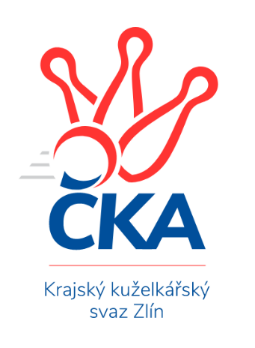 ZLÍNSKÝ KRAJSKÝ KUŽELKÁŘSKÝ SVAZ                                                                                          Zlín 25.2.2024ZPRAVODAJ ZLÍNSKÉ KRAJSKÉ SOUTĚŽE2023-202416. koloTJ Zubří C	- TJ Bojkovice Krons B	2:4	1619:1639	4.0:4.0	23.2.SC Bylnice B	- TJ Bojkovice Krons C	4:2	1684:1646	5.0:3.0	23.2.TJ Sokol Machová C	- KC Zlín D	5:1	1645:1403	7.0:1.0	23.2.KK Camo Slavičín B	- TJ Zubří B	5:1	1662:1579	6.5:1.5	24.2.TJ Spartak Hluk	- VKK Vsetín C		dohrávka		5.3.TJ Chropyně 	- TJ Sokol Luhačovice B		dohrávka		10.4.SC Bylnice B	- VKK Vsetín C	6:0	1759:1712	6.0:2.0	19.2.Tabulka družstev:	1.	TJ Sokol Luhačovice B	15	12	0	3	62.0 : 28.0 	81.0 : 39.0 	 1647	24	2.	TJ Bojkovice Krons B	16	11	2	3	62.0 : 34.0 	71.0 : 57.0 	 1655	24	3.	TJ Zubří B	16	10	0	6	55.0 : 41.0 	75.5 : 52.5 	 1634	20	4.	KK Camo Slavičín B	15	9	1	5	54.0 : 36.0 	71.0 : 49.0 	 1645	19	5.	TJ Spartak Hluk	15	8	0	7	49.0 : 41.0 	63.5 : 56.5 	 1619	16	6.	VKK Vsetín C	14	7	1	6	45.0 : 39.0 	55.5 : 56.5 	 1658	15	7.	SC Bylnice B	16	6	1	9	42.0 : 54.0 	58.5 : 69.5 	 1588	13	8.	TJ Bojkovice Krons C	16	6	1	9	41.0 : 55.0 	58.0 : 70.0 	 1577	13	9.	TJ Chropyně	15	5	2	8	38.5 : 51.5 	52.0 : 68.0 	 1562	12	10.	TJ Zubří C	16	5	2	9	42.0 : 54.0 	53.5 : 74.5 	 1560	12	11.	TJ Sokol Machová C	16	5	2	9	38.5 : 57.5 	55.0 : 73.0 	 1554	12	12.	KC Zlín D	16	2	2	12	29.0 : 67.0 	49.5 : 78.5 	 1493	6Program dalšího kola:17. kolo1.3.2024	pá	17:00	TJ Sokol Machová C - TJ Chropyně 	2.3.2024	so	14:00	TJ Sokol Luhačovice B - SC Bylnice B		 TJ Zubří C	1619	2:4	1639	TJ Bojkovice Krons B	Lubomír Krupa	 	 216 	 196 		412 	 1:1 	 450 	 	212 	 238		Martin Hradský	Patrik Lacina	 	 182 	 169 		351 	 0:2 	 412 	 	198 	 214		Zdeněk Kafka	Jakub Pavlica	 	 203 	 210 		413 	 1:1 	 403 	 	211 	 192		Jana Šopíková	Marek Diviš	 	 210 	 233 		443 	 2:0 	 374 	 	172 	 202		Petr Bařinkarozhodčí:  Vedoucí družstev	 SC Bylnice B	1684	4:2	1646	TJ Bojkovice Krons C	Ladislav Strnad	 	 239 	 229 		468 	 2:0 	 417 	 	211 	 206		Jan Lahuta	Jaroslav Macháč	 	 172 	 191 		363 	 0:2 	 430 	 	208 	 222		Josef Gazdík	Antonín Strnad	 	 211 	 210 		421 	 2:0 	 365 	 	177 	 188		Jan Křižka	Ondřej Novák	 	 229 	 203 		432 	 1:1 	 434 	 	211 	 223		Jaroslav Kramárrozhodčí:  Vedoucí družstev	 TJ Sokol Machová C	1645	5:1	1403	KC Zlín D	Jana Dvořáková	 	 222 	 238 		460 	 2:0 	 324 	 	142 	 182		Evžen Štětkař	Pavel Brázdil	 	 201 	 166 		367 	 2:0 	 296 	 	157 	 139		Tomáš Hanáček	Josef Řihák	 	 188 	 205 		393 	 1:1 	 421 	 	220 	 201		Věra Skoumalová	Václav Vlček	 	 210 	 215 		425 	 2:0 	 362 	 	175 	 187		Karel Skoumalrozhodčí: Bohuslav Husek	 KK Camo Slavičín B	1662	5:1	1579	TJ Zubří B	Rostislav Studeník	 	 186 	 234 		420 	 1:1 	 431 	 	206 	 225		Vladimír Adámek	Vítězslav Svárovský	 	 198 	 228 		426 	 2:0 	 361 	 	183 	 178		Tomáš Černý	Jakub Havrlant	 	 205 	 187 		392 	 1.5:0.5 	 390 	 	203 	 187		Petr Pavlíček	Petr Hanousek	 	 205 	 219 		424 	 2:0 	 397 	 	199 	 198		Martin Adamrozhodčí:  Vedoucí družstev	 SC Bylnice B	1759	6:0	1712	VKK Vsetín C	Antonín Strnad	 	 220 	 202 		422 	 1:1 	 402 	 	198 	 204		Martin Orság	Jaroslav Macháč	 	 209 	 218 		427 	 1:1 	 426 	 	213 	 213		Dita Stratilová	Ondřej Novák	 	 220 	 232 		452 	 2:0 	 437 	 	217 	 220		Eva Hajdová	Ladislav Strnad	 	 230 	 228 		458 	 2:0 	 447 	 	227 	 220		Petr Foltýnrozhodčí:  Vedoucí družstevPořadí jednotlivců:	jméno hráče	družstvo	celkem	plné	dorážka	chyby	poměr kuž.	Maximum	1.	Josef Číž 	KK Camo Slavičín B	444.06	308.5	135.6	7.1	7/7	(507)	2.	Dita Stratilová 	VKK Vsetín C	442.28	303.1	139.2	4.8	5/5	(461)	3.	Václav Zeman 	TJ Zubří B	436.64	294.7	142.0	6.6	7/8	(476)	4.	Ondřej Kelíšek 	TJ Spartak Hluk	436.37	297.3	139.0	4.6	5/7	(454)	5.	Lenka Menšíková 	TJ Bojkovice Krons B	433.28	303.2	130.1	5.0	6/8	(502)	6.	Ondřej Novák 	SC Bylnice B	431.48	296.0	135.5	7.4	5/5	(479)	7.	Martin Hradský 	TJ Bojkovice Krons B	431.41	302.1	129.3	5.8	8/8	(493)	8.	Eva Hajdová 	VKK Vsetín C	426.33	301.4	124.9	7.3	4/5	(448)	9.	Ludmila Pančochová 	TJ Sokol Luhačovice B	425.63	297.8	127.8	7.3	5/6	(478)	10.	Zdeněk Kočíř 	TJ Spartak Hluk	423.17	293.3	129.9	10.0	5/7	(469)	11.	Marek Diviš 	TJ Zubří C	422.34	289.8	132.5	7.8	7/7	(482)	12.	Petra Gottwaldová 	VKK Vsetín C	420.00	294.9	125.2	8.7	4/5	(486)	13.	Rostislav Studeník 	KK Camo Slavičín B	419.73	289.1	130.7	9.8	5/7	(476)	14.	Hana Krajíčková 	TJ Sokol Luhačovice B	417.24	295.1	122.1	7.8	5/6	(465)	15.	Petr Foltýn 	VKK Vsetín C	417.23	298.0	119.3	10.8	5/5	(481)	16.	Andrea Katriňáková 	TJ Sokol Luhačovice B	417.17	295.0	122.1	6.6	6/6	(477)	17.	Petr Hanousek 	KK Camo Slavičín B	417.00	296.1	120.9	9.0	5/7	(474)	18.	Jaroslav Kramár 	TJ Bojkovice Krons C	415.15	301.6	113.5	11.7	5/7	(471)	19.	Petr Pavlíček 	TJ Zubří B	414.73	294.8	119.9	8.9	8/8	(447)	20.	Jakub Pavlištík 	TJ Sokol Machová C	413.79	287.0	126.8	8.4	6/7	(443)	21.	Věra Skoumalová 	KC Zlín D	412.90	288.9	124.0	9.6	8/8	(470)	22.	Jiří Pospíšil 	TJ Spartak Hluk	410.88	285.2	125.7	8.2	6/7	(437)	23.	Ladislav Strnad 	SC Bylnice B	409.70	294.9	114.8	10.1	4/5	(468)	24.	Lumír Navrátil 	TJ Bojkovice Krons B	408.46	283.8	124.7	12.0	6/8	(475)	25.	Miroslav Ševeček 	TJ Sokol Machová C	408.31	289.2	119.1	9.1	7/7	(445)	26.	Milan Podaný 	TJ Chropyně 	407.60	287.3	120.3	10.4	7/8	(443)	27.	Michal Pecl 	SC Bylnice B	405.97	289.9	116.1	10.2	5/5	(444)	28.	Vlastimil Lahuta 	TJ Bojkovice Krons B	402.33	290.7	111.7	10.8	6/8	(435)	29.	Vladimír Adámek 	TJ Zubří B	400.13	283.5	116.7	10.1	8/8	(436)	30.	Jan Lahuta 	TJ Bojkovice Krons C	397.54	276.7	120.8	11.3	5/7	(470)	31.	Josef Gazdík 	TJ Bojkovice Krons C	396.17	283.8	112.3	11.9	5/7	(441)	32.	Jaroslav Krejčíř 	TJ Chropyně 	395.08	277.0	118.1	12.0	6/8	(480)	33.	Michal Kuchařík 	TJ Chropyně 	392.57	283.0	109.6	10.7	7/8	(424)	34.	Václav Vlček 	TJ Sokol Machová C	387.70	281.3	106.4	12.0	5/7	(450)	35.	Jaroslav Sojka 	TJ Bojkovice Krons C	386.42	282.1	104.3	10.5	6/7	(448)	36.	Jan Křižka 	TJ Bojkovice Krons C	382.69	265.7	116.9	13.0	5/7	(441)	37.	Martin Orság 	VKK Vsetín C	379.22	277.1	102.1	15.5	4/5	(410)	38.	Miroslav Nožička 	TJ Spartak Hluk	376.60	279.0	97.6	16.1	5/7	(406)	39.	Matěj Čunek 	KC Zlín D	371.81	271.1	100.7	14.8	6/8	(415)	40.	Karel Skoumal 	KC Zlín D	369.50	268.7	100.8	16.8	8/8	(396)	41.	Gabriela Benková 	TJ Sokol Machová C	359.95	264.7	95.2	15.3	7/7	(407)	42.	Richard Mikeš 	TJ Chropyně 	343.50	247.5	96.0	15.1	6/8	(390)	43.	Antonín Strnad 	SC Bylnice B	343.13	257.4	85.8	16.5	4/5	(422)		Monika Hubíková 	TJ Sokol Luhačovice B	458.50	315.8	142.8	3.5	3/6	(485)		Rudolf Fojtík 	KK Camo Slavičín B	437.00	304.3	132.8	5.8	4/7	(447)		Zdenka Svobodová 	TJ Sokol Luhačovice B	429.00	298.0	131.0	6.5	2/6	(435)		Martin Adam 	TJ Zubří B	427.30	299.7	127.6	9.4	4/8	(470)		Helena Konečná 	TJ Sokol Luhačovice B	424.00	294.2	129.8	8.2	2/6	(462)		Lubomír Krupa 	TJ Zubří C	420.75	299.5	121.3	9.0	4/7	(448)		Zdeněk Kafka 	TJ Bojkovice Krons B	416.75	304.3	112.5	13.0	2/8	(425)		Vítězslav Svárovský 	KK Camo Slavičín B	414.94	292.3	122.6	9.7	4/7	(456)		Jozef Kundrata 	TJ Bojkovice Krons C	413.83	290.4	123.4	7.7	4/7	(446)		Jaroslav Pavlát 	TJ Zubří B	412.58	281.4	131.2	9.7	3/8	(462)		Jakub Havrlant 	KK Camo Slavičín B	408.52	288.9	119.7	11.9	4/7	(449)		Lenka Mikešová 	TJ Chropyně 	406.00	293.4	112.6	10.8	5/8	(451)		Vladimíra Strnková 	SC Bylnice B	405.00	275.0	130.0	8.0	1/5	(405)		Josef Zbranek 	TJ Zubří C	404.00	292.1	111.9	8.8	4/7	(429)		Adam Záhořák 	KC Zlín D	403.50	283.8	119.8	9.0	2/8	(416)		Vladimír Beran 	TJ Chropyně 	401.71	286.4	115.3	11.6	4/8	(419)		Jakub Pavlica 	TJ Zubří C	401.38	276.5	124.9	12.1	2/7	(486)		Jana Šopíková 	TJ Bojkovice Krons B	400.67	284.8	115.8	8.0	3/8	(432)		Petr Bařinka 	TJ Bojkovice Krons B	399.92	285.5	114.4	10.1	5/8	(478)		Adéla Foltýnová 	VKK Vsetín C	398.67	285.7	113.0	12.7	1/5	(419)		Jana Dvořáková 	TJ Sokol Machová C	397.71	277.9	119.9	10.9	3/7	(460)		Tomáš Indra 	TJ Spartak Hluk	396.96	288.7	108.3	12.3	4/7	(454)		Josef Řihák 	TJ Sokol Machová C	393.00	285.0	108.0	11.0	1/7	(393)		Klára Cyprová 	TJ Sokol Luhačovice B	392.00	277.5	114.5	10.5	2/6	(428)		Miroslav Míšek 	TJ Chropyně 	391.00	254.0	137.0	6.0	1/8	(391)		Anna Nožičková 	TJ Spartak Hluk	389.67	282.7	107.0	13.0	3/7	(400)		Patrik Zepřálka 	TJ Zubří C	389.25	280.4	108.9	10.6	4/7	(422)		Karel Navrátil 	VKK Vsetín C	386.00	274.0	112.0	10.0	1/5	(386)		Jaroslav Adam 	TJ Zubří B	383.33	268.7	114.7	11.7	3/8	(413)		Martin Zvonek 	KK Camo Slavičín B	380.63	269.1	111.5	17.0	4/7	(414)		Luděk Novák 	SC Bylnice B	377.20	279.9	97.3	14.5	3/5	(401)		Jaroslav Macháč 	SC Bylnice B	375.00	279.8	95.2	14.2	2/5	(427)		Vendula Vrzalová 	KC Zlín D	374.17	278.3	95.8	13.2	2/8	(383)		Vojtěch Pernický 	TJ Zubří B	373.00	255.0	118.0	14.0	1/8	(373)		Eva Kyseláková 	TJ Spartak Hluk	373.00	267.0	106.0	16.0	1/7	(373)		Miroslav Šopík 	TJ Bojkovice Krons C	372.00	260.2	111.8	12.2	3/7	(440)		Radek Hajda 	VKK Vsetín C	371.67	270.7	101.0	17.3	1/5	(392)		Patrik Lacina 	TJ Zubří C	370.56	275.1	95.4	15.4	3/7	(391)		Petr Vrzalík 	KC Zlín D	369.00	260.5	108.5	11.5	1/8	(406)		Marek Křesťan 	TJ Zubří C	359.11	270.4	88.7	16.2	3/7	(391)		Pavel Brázdil 	TJ Sokol Machová C	358.17	254.7	103.5	14.8	3/7	(372)		Hana Polišenská 	KC Zlín D	355.00	262.0	93.0	14.5	2/8	(383)		Roman Prachař 	TJ Spartak Hluk	352.67	266.0	86.7	17.0	3/7	(373)		Ivana Bartošová 	KK Camo Slavičín B	352.00	261.0	91.0	16.5	4/7	(361)		Lenka Farkašovská 	TJ Spartak Hluk	351.00	245.0	106.0	11.0	1/7	(351)		Šimon Bartoška 	TJ Sokol Machová C	349.00	252.0	97.0	15.0	1/7	(349)		Evžen Štětkař 	KC Zlín D	345.00	259.0	86.0	21.0	3/8	(359)		Tomáš Galuška 	TJ Spartak Hluk	343.00	241.3	101.7	14.0	1/7	(349)		Hana Hrančíková 	TJ Sokol Machová C	336.50	236.0	100.5	13.0	1/7	(343)		Antonín Matula 	TJ Zubří C	336.00	235.5	100.5	14.0	2/7	(342)		Tomáš Černý 	TJ Zubří B	333.50	259.0	74.5	23.5	2/8	(361)		Tomáš Hanáček 	KC Zlín D	324.05	242.3	81.8	20.6	5/8	(376)		Ellen Bolfová 	TJ Zubří C	299.50	225.0	74.5	19.5	2/7	(343)Sportovně technické informace:Starty náhradníků:registrační číslo	jméno a příjmení 	datum startu 	družstvo	číslo startu27420	Tomáš Černý	24.02.2024	TJ Zubří B	1x
Hráči dopsaní na soupisku:registrační číslo	jméno a příjmení 	datum startu 	družstvo	27715	Josef Řihák	23.02.2024	TJ Sokol Machová C	Zpracoval: Radim Abrahám      e-mail: stk.kks-zlin@seznam.cz    mobil: 725 505 640        http://www.kksz-kuzelky.czAktuální výsledky najdete na webových stránkách: http://www.kuzelky.comNejlepší šestka kola - absolutněNejlepší šestka kola - absolutněNejlepší šestka kola - absolutněNejlepší šestka kola - absolutněNejlepší šestka kola - dle průměru kuželenNejlepší šestka kola - dle průměru kuželenNejlepší šestka kola - dle průměru kuželenNejlepší šestka kola - dle průměru kuželenNejlepší šestka kola - dle průměru kuželenPočetJménoNázev týmuVýkonPočetJménoNázev týmuPrůměr (%)Výkon5xLadislav StrnadBylnice B4681xJana DvořákováMachová C116.014601xJana DvořákováMachová C4607xOndřej KelíšekHluk A114.194299xMartin HradskýBojkovice B4501xJiří PospíšilHluk A113.654277xMonika HubíkováLuhačovice B4506xMartin HradskýBojkovice B113.324503xHana KrajíčkováLuhačovice B4446xMonika HubíkováLuhačovice B112.194504xMarek DivišZubří C4435xDita StratilováVsetín C111.79420